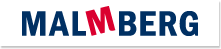 Actuele lesbrief Engels – Earth DayVoor de docentDe Dag van de Aarde (Earth Day) is een jaarlijks evenement op 22 april. Het staat in het teken van milieubescherming.ERK-niveauOriënterend lezen A1: Korte eenvoudige tekst met visuele ondersteuning.Leesstrategieën A1: Kan van korte teksten over zeer vertrouwde en bekende onderwerpen op basis van voorkennis en gebruikmakend van de lay-out voorspellen waar de tekst waarschijnlijk over gaat.Oriënterend lezen A2: Kan specifieke informatie vinden en begrijpen in eenvoudig, alledaags materiaal. (LEA2-2a)Leesstrategieën A2: Kan zijn of haar begrip van de algemene betekenis van korte teksten over alledaagse onderwerpen van concrete aard gebruiken om de vermoedelijke betekenis van onbekende woorden af te leiden uit de context.Kan de betekenis van zo nu en dan voorkomende onbekende woorden afleiden uit de context en de betekenis van zinnen herleiden, op voorwaarde dat het besproken onderwerp bekend is.Assignment 1a	Match each number to the correct written word:
2 – 5 – 7 –  9 – 19 – 20 – 22 – 50 – 70
fifty – five – nine – nineteen – seven – seventy – twenty – twenty-two – two(Reading A1/A2)Earth DayEvery April 22, people celebrate Earth Day.Taking a closer look at Earth Day: What it is, how it started, what is is now.Assignment 2Find the words in the text. Connect the words and expressions that have the same meaning.Assignment 3a	What is Earth Day?1	A big international festival with cake, music and dancing.2	A day when people do things to protect the earth.3	A holiday to celebrate the earth and the universe.4	The day that we celebrate the 50th birthday of the earth.b	What did people do on the first Earth Day? Choose all correct answers.1	Clean up parks.2	Make new laws.3	Paint pictures.4	Recycle.Assignment 4Extra Reading (A2)Some books you can read for Earth Day.a	Combine the keywords to the titles: which words belong to which book? b	Choose the book you would like to read. Explain your choice. 1.	it takes placea.	all the people who make decisions for a country, state, city, etc.2.	celebrateb.	a drawing, painting, sculpture, photo collage, etc.3.	recycledc.	it is happening4.	governmentd.	help things change and be important in some way5.	lawse.	helping6.	an art projectf.	important rules7.	lending a handg.	made something new from something that has been used before8.	clean uph.	pick up all trash and stuff and throw it away9.	do your parti.	problems, important matters10.	make a differencej.	do something special for an important event, like a holiday or a birthday11.	issuesk.	do what you can to help1.	birds The Curse of Eelgrass Bog2.	butterfliesThe Curse of Eelgrass Bog3.	caterpillarsThe Monarch Effect4.	communicationThe Monarch Effect5.	a mysteryThe Secret Language of Birds6.	witchesThe Secret Language of Birds